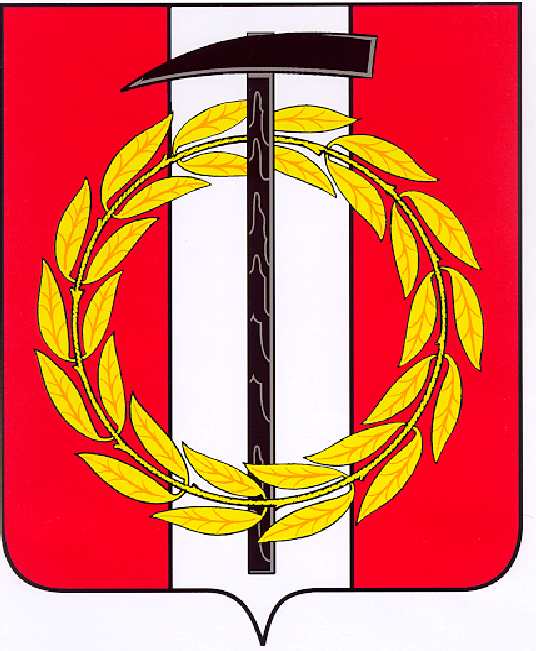 Собрание депутатов Копейского городского округаЧелябинской областиРЕШЕНИЕ   29.03.2017          310от _______________№_____О ходе выполнения муниципальной
программы «Развитие культуры
Копейского городского округа»
в 2016 году    Заслушав и обсудив информацию начальника управления культуры администрации Марчук Л. Н. о ходе выполнения муниципальной программы «Развитие культуры Копейского городского округа» в 2016 году, утвержденной постановлением администрации Копейского городского округа Челябинской области от 31.12.2015 № 3473-п, 
Собрание депутатов Копейского городского округа Челябинской области
РЕШАЕТ:  Информацию о ходе выполнения муниципальной программы «Развитие культуры Копейского городского округа» в 2016 году, утвержденной постановлением администрации Копейского городского округа Челябинской области от 31.12.2015, принять к сведению (прилагается).Председатель Собрания депутатов Копейского городского округа                                                      В.П. Емельянов